TRƯỜNG ĐẠI HỌC NHA TRANG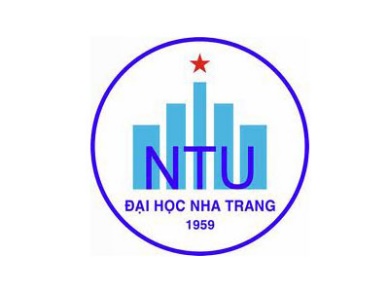 Khoa Ngoại ngữBộ môn: Biên Phiên dịchĐỀ CƯƠNG CHI TIẾT HỌC PHẦN1. Thông tin về học phần:Tên học phần:						Tiếng Việt: TA sử dụng trong quan hệ đồng nghiệp và khách hàngTiếng Anh: Working with Colleagues and Customers			Mã học phần:	ENT352		Số tín chỉ: 3				Đào tạo trình độ: Đại học 					Học phần tiên quyết: TA du lịch 2				2. Thông tin về GV: Họ và tên: Võ Nguyễn Hồng Lam			Chức danh, học vị: TS, GVCĐiện thoại: 0963076417				Email:	lamvnh@ntu.edu.vnĐịa chỉ NTU E-learning:				Địa chỉ Google Meet: https://meet.google.com/wbr-pjve-pghĐịa điểm tiếp SV: vpk, email3. Mô tả học phần: 	Học phần cung cấp cho sinh viên kiến thức về từ vựng, cấu trúc ngữ pháp, thuật ngữ tiếng Anh sử dụng trong quan hệ đồng nghiệp và khách hàng. Ngoài ra học phần cung cấp cho sinh viên kỹ năng làm việc trong lĩnh vực du lịch, nhà hàng, khách sạn như: dịch vụ khách hàng, giao tiếp với khách hàng cùng với các vấn đề khác biệt văn hóa trong giao tiếp.4. Mục tiêu: Cung cấp kiến thức, phương pháp, kỹ năng để sinh viên có  năng lực giao tiếp tiếng Anh trong lĩnh vực quan hệ đồng nghiệp và khách hàng và có kỹ năng giải quyết những vấn đề liên quan đến ứng xử với khách hàng, đồng nghiệp và tất cả các cấp bậc liên quan đến ngành nghề.5. Chuẩn đầu ra (CLOs): Sau khi học xong học phần, người học có thể: 	a) Understand the communication at work place should be in an open professional and friendly manner	b) Understand the needs and expectations of different customers	c) Deal with customers’ complaints  d) Communicative effectively	e) Overcome communication barriers  f) Have good personal presentations  g) Work with people from all cultures6. Đánh giá kết quả học tập: 7. Tài liệu dạy học: 8. Kế hoạch dạy học:	Theo tuần9. Yêu cầu đối với người học: - Thường xuyên cập nhật và thực hiện đúng kế hoạch dạy học, kiểm tra, đánh giá theo Đề cương chi tiết học phần trên hệ thống NTU E-learning lớp học phần;- Thực hiện đầy đủ và trung thực các nhiệm vụ học tập, kiểm tra, đánh giá theo Đề cương chi tiết học phần và hướng dẫn của GV giảng dạy học phần;- Tham gia thảo luận, thuyết trình theo nhóm, tham gia thi theo lịcNgày cập nhật: 20/9/2021	GIẢNG VIÊN	CHỦ NHIỆM HỌC PHẦN	(Ký và ghi họ tên)	(Ký và ghi họ tên)	     Võ Nguyễn Hồng Lam (đã ký)	Võ Nguyễn Hồng Lam (đã ký)TRƯỞNG BỘ MÔN(Ký và ghi họ tên)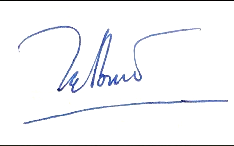 Hoàng Công BìnhTT.Hoạt động đánh giáHình thức/công cụ đánh giáNhằm đạt CLOsTrọng số (%)1Đánh giá quá trìnhChuyên cần, mini testa-g302Thi giữa kỳThuyết trình nhóma-d303Thi cuối kỳBài thi trắc nghiệma-g40TT.Tên tác giảTên tài liệuNăm xuất bảnNhà xuất bảnĐịa chỉ khai thác tài liệuMục đích sử dụngMục đích sử dụngTT.Tên tác giảTên tài liệuNăm xuất bảnNhà xuất bảnĐịa chỉ khai thác tài liệuTài liệu chínhTham khảo1Hal Rosenbluth, Diane McFerrin Peters  The Customer Comes Second: Put Your People First and Watch 'em Kick Butt 2002HarperBusinessThư viện ĐHNTx2 Roberta Cava  Dealing with Difficult People: How to deal with nasty customers, demanding bosses and uncooperative colleagues2014Firefly Books K. NNx3 Susan Benjamin Perfect Phrases for Dealing with Difficult People: Hundreds of Ready-to-Use Phrases for Handling Conflict, Confrontations and Challenging Personalities  2007McGraw-Hill EducationK. NNxTuần Nội dungNhằm đạt CLOsPhương pháp dạy họcNhiệm vụ của người học1(13/9 – 18/9)Course introductionCourse outlinea-gDiscussion Taking notes,Sharing ideasCooperating with others2(20/9- 25/9)Communicate in the workplaceaLecturesDiscussionWatching a videoTaking notesGroup work3(27/9- 02/10)Maintain personal presentation standardsa,b,cLecturesDiscussionWatching a videoTaking notesGroup work4(04/10-09/10)Provide service to colleagues and customersa,b,dLecturesDiscussionWatching a videoTaking notesGroup work5(11/10- 16/10)Work in a teama,b,c,d,eLecturesDiscussionWatching a videoTaking notesGroup work6(18/10- 23/10)Thi giữa kỳa-eGroup PresentationOral presenttion7(25/10- 30/10)Identify conflict situationsa,b,c,e,fLecturesDiscussionWatching a videoTaking notesGroup work8(01/11- 06/11)Resolve conflict situationsa-fLecturesDiscussionWatching a videoTaking notesGroup work9(08/11- 13/11)Respond to customer complaintsa-gLecturesDiscussionWatching a videoTaking notesGroup work10Thi cuối kỳa-gMultiple choice Test